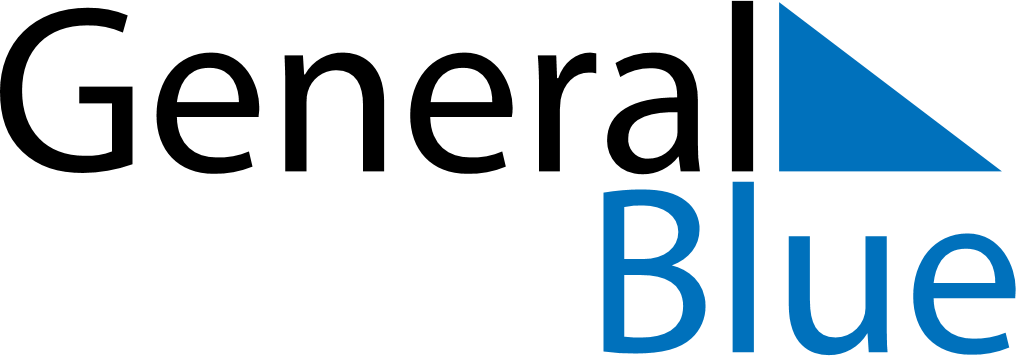 March 2030March 2030March 2030March 2030GermanyGermanyGermanySundayMondayTuesdayWednesdayThursdayFridayFridaySaturday11234567889Shrove MondayShrove TuesdayAsh Wednesday10111213141515161718192021222223242526272829293031